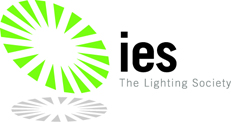 Proxy FormI,			 First Name	Surnameof					 Street Address	Suburb	State	Postcodebeing a financial member of the Illuminating Engineering Society of Australia and New Zealand Limited hereby appointFirst Name	Surnameof					 Street Address	Suburb	State	PostcodeOR, alternatively (by leaving the above two lines blank) I nominate the Chairman of the meeting by ticking this box , as my proxy to act and vote for me and on my behalf at the Annual General Meeting of the Society to be held at 6.45pm AEDST on Thursday 21 November 2019 and at any adjournment thereof.To direct your proxy on how to vote, please indicate your instruction by inserting ‘X’ in the relevant box below.Agenda Item *			For		AgainstOrdinary BusinessReceive the President’s Report								                 Receive the Annual Financial Statements for the					Society for the year ended 30 June 2019 comprisingthe Financial Statements, Directors’ Report, Directors’Declaration and Auditors’ Report* Note these items of business do not require formal resolutionsSigned:					 Printed Name		Date	This Proxy Form must reach the Company not less than 48 hours before the commencement of the meeting being Thursday 21 November 2019 at 6.45pm. Completed Proxy Forms may be lodged by email to governance@iesanz.org or by post to PO Box 5059, Daisy Hill, Queensland, 4127.